Nadanie cech identyfikacyjnych – numer nadwozia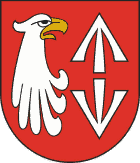 WYMAGANE DOKUMENTY: wniosek o wydanie decyzji w sprawie nadania cech identyfikacyjnych pojazdu, załączniki:oświadczenie wnioskodawcy, że jest właścicielem zespołów i części służących do zbudowania pojazdu,w przypadku pojazdu, w którym cecha identyfikacyjna uległa skorodowaniu lub została zniszczonaokoliczności te powinny być potwierdzone pisemną opinią rzeczoznawcy samochodowego,dokument potwierdzający udzielenie pełnomocnictwa, jeżeli w sprawie występuje pełnomocnikdo wglądu: dowód tożsamości – w przypadku gdy właścicielem pojazdu jest osoba fizyczna; aktualny odpis z Krajowego Rejestru Sądowego – jeżeli właścicielem pojazdu jest osoba prawna.PODSTAWA  PRAWNA: ustawa z dnia 14 czerwca 1960r. - Kodeks postępowania administracyjnego (Dz.U. z 2022r., poz. 2000), ustawa z dnia 20 czerwca 1997r - Prawo o ruchu drogowym (Dz. U. z 2022 r., poz. 988 z późn. zm.),rozporządzenia Ministra Infrastruktury z dnia 31 sierpnia 2022r. w sprawie rejestracji i oznaczania pojazdów, wymagań dla tablic rejestracyjnych oraz wzorów innych dokumentów związanych z rejestracją pojazdów (Dz. U. z 2022r., poz. 1847),ustawa z dnia 16 listopada 2006 r. o opłacie skarbowej (Dz. U. z 2019 r., poz. 1923, z późn. zm.).OPŁATY: Opłatę skarbową w kwocie 10,00 zł za wydanie decyzji w sprawie nadania cech identyfikacyjnych pojazdu należy dokonać na konto Urzędu Miasta w Grodzisku Mazowieckim, nr: 61 1240 6348 1111 0010 4058 8264, przelewem, bezpośrednio w kasie tego urzędu lub w kasie Starostwa.Opłatę skarbową w kwocie 17,00 zł za złożenie dokumentu stwierdzającego udzielenie pełnomocnictwa należy dokonać na konto Urzędu Miasta w Grodzisku Mazowieckim, nr: 61 1240 6348 1111 0010 4058 8264, przelewem, bezpośrednio w kasie tego urzędu lub w kasie StarostwaMIEJSCE  ZŁOŻENIA  DOKUMENTU I ODBIORU:Wydział  Komunikacji Starostwa Powiatu Grodziskiego, ul. Daleka 11a, 05–825  Grodzisk Mazowiecki:parter, pokój: nr 6, 7, 8, 9, 10 - po wcześniejszym pobraniu numerka lub po umówieniu przez internet na stronie https://bezkolejki.eu/spgrodziskmaz.JEDNOSTKA  ODPOWIEDZIALNA:Wydział Komunikacji Starostwa Powiatu Grodziskiego (tel. 22  755 55 16, 22 100 25 56).TERMIN  ODPOWIEDZI: niezwłocznie.TRYB  ODWOŁAWCZY:Samorządowe Kolegium Odwoławcze w Warszawie (ul. Obozowa 57, 01-161 Warszawa), w terminie 14 dniod daty otrzymania decyzji za pośrednictwem Starosty Grodziskiego. ZAŁĄCZNIKI: wniosek, pełnomocnictwo.